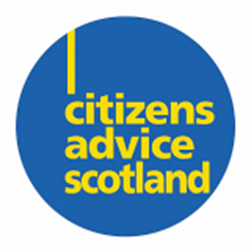 Energy Efficiency & Fuel Poverty Programmes Review ResearchPricing schedule Service price quotation Table 1: Key personnelTable 2: Other costs (If Applicable)Total Price – Table 1 and 2All service price quotes must be in GBP. VAT, where applicable, should be shown separately as a strictly net extra charge. The price quoted must be fully inclusive of everything indicated by the Invitation to Tender documents such as supply, delivery, expenses and where applicable, support.Dated this ………..   day of …….....................   2015Signature: 	 Full                                                                          name:  	 Company name:   	Role TitleRole LevelOther Descriptions(T&S etc)No. of DaysRequiredDaily Rate£Total Price£VATVATVATTotalsTotalsTotalsOther DescriptionsItem QuantityItem Price£Total Price£VATTotalsTotal Price£Table 1Table 2Total VATTotal incl.VATTotal Price